DIGITAR O NOME DO AUTORDIGITAR O TÍTULO DO TRABALHOPasso Fundo2022UNIVERSIDADE DE PASSO FUNDOINSTITUTO DA SAÚDEPROGRAMA DE PÓS-GRADUAÇÃO EM ENVELHECIMENTO HUMANODIGITAR O NOME DO AUTORDIGITAR TÍTULO DO TRABALHODigitar "Projeto de pesquisa apresentado", "Dissertação apresentada" ou "Tese apresentada" como requisito para obtenção do título de Digitar "Mestre" ou "Doutor" em Envelhecimento Humano, do Instituto da Saúde, da Universidade de Passo Fundo.Passo Fundo2022FOLHA DE APROVAÇÃOFICHA CATALOGRÁFICADEDICATÓRIATexto no qual o autor oferece homenagem ou dedica seu trabalho. Texto opcional para dissertação e tese. Excluir caso o documento seja projeto de pesquisa.AGRADECIMENTOSTexto dirigido àqueles que contribuíram de maneira relevante à elaboração do trabalho. Obrigatório para trabalhos financiados com recursos de agências de fomento (CAPES, CNPq, FINEP, FAPERGS, etc.). Texto de agradecimento CAPES: O presente trabalho foi realizado com apoio da Coordenação de Aperfeiçoamento de Pessoal de Nível Superior - Brasil (CAPES) - Código do financiamento 001. Excluir caso o documento seja projeto de pesquisa.EPÍGRAFETexto onde o autor apresenta a citação de um texto que seja relacionado ao tema do trabalho, seguido da indicação de autoria do mesmo. Excluir caso o documento seja projeto de pesquisa.ResumoA referência do documento é uma parte obrigatória apenas para a versão final da dissertação ou tese. Será elaborado por uma bibliotecária da Rede de Bibliotecas da UPF.Digitar o resumo em um único parágrafo. Para projetos de pesquisa digitar tema, objetivo e método. Para dissertação ou tese acrescentar resultados e conclusões. Composto em voz ativa e na terceira pessoa do singular. Deve conter de 150 a 500 palavras.Palavras-chave: Digitar a primeira palavra-chave; Digitar a segunda palavra-chave; Digitar a terceira palavra-chave; Digitar a quarta palavra-chave; Digitar a quinta palavra-chave.AbstractA referência do documento em inglês é uma parte obrigatória apenas para a versão final da dissertação ou tese. Será elaborado por uma bibliotecária da Rede de Bibliotecas da UPF.Digitar o abstract em um único parágrafo. Composto em voz ativa e na terceira pessoa do singular. Deve conter de 150 a 500 palavras.Keywords: Digitar a primeira keywords; Digitar a segunda keywords; Digitar a terceira keywords; Digitar a quarta keywords; Digitar a quinta keywords.LISTA DE FIGURASFigura 1 - Necessidades e problemas psicológicos.	3Figura 2 - Representação bidimensional do carregamento de fatores em relação aos dados originais.	3Figura 3 - Pessoa idosas vinculadas aos grupos de convivência avaliando sua participação em oficinas de informática. Passo Fundo, 2008.	3LISTA DE QUADROSQuadro 1 - Definição de projeto, dissertação e tese.	3Quadro 2 - Descrição do cronograma	3Quadro 3 - Descrição do orçamento financeiro	3LISTA DE TABELASTabela 1 - Tipos de autorias de documentos. Passo Fundo, 2020.	3Tabela 2 - Características sociodemográficas, morbidades, fatores de risco e perfil geral clínico da amostra pesquisada (n = 1.267). Passo Fundo, 2020.	3Tabela 3 - Matriz de correlação entre as dimensões de percepção sobre tecnologias. Passo Fundo, 2020.	3Tabela 4 - Indicadores demográficos das pessoas idosas que obtiveram escore maior ou igual a cinco pontos na GDS-15. Passo Fundo, 2008.	3Tabela 5 - Análise dos componentes principais. Passo Fundo, 2020.	3Tabela 6 - Estatísticas da pontuação na GDS-15 e do escore no MMSE. Passo Fundo, 2008.	3Tabela 7 - Relação das dimensões de qualidade de vida do KDQOL-SF por tipo de diálise. Passo Fundo, 2020.	3Tabela 8 - População de pessoas com 60 Anos ou mais residente no Rio Grande do Sul entre 1960 e 2000 por sexo e grupo de idade. Passo Fundo, 2020.	3LISTA DE ABREVIATURASLISTA DE SIGLASLISTA DE SÍMBOLOSSUMÁRIO1	ESTRUTURA DE CAPÍTULO COM SUBSEÇÕES	31.1	Estilos de formatação	31.1.1	Lista de numeração e marcador	32	TABELAS, QUADROS E FIGURAS	32.1	Diferenças entre tabelas, quadros e figuras	32.2	Figuras e gráficos	32.3	Equações e fórmulas	33	PROJETO OU DISSERTAÇÃO/TESE	33.1	Projeto PPGEH	33.2	Dissertação/tese PPGEH	33.2.1	Dissertação/tese PPGEH em formato tradicional	33.2.2	Dissertação/tese PPGEH em formato de artigo	3REFERÊNCIAS	3APÊNDICES	3Apêndice A.	Inserir o título do Apêndice A	3Apêndice B.	Inserir o título do Apêndice B	3ANEXOS	3Anexo A.	Inserir o título do Anexo A	3Anexo B.	Inserir o título do Anexo B	3ESTRUTURA DE CAPÍTULO COM SUBSEÇÕESA estrutura de um trabalho acadêmico é composta da parte externa (capa) e da parte interna que engloba os elementos pré-textuais, textuais e pós-textuais. Projeto, dissertação ou tese devem ser impressos somente de um lado da página. As exceções são a contracapa e a ficha catalográfica, pré-textos exclusivamente de dissertações e teses, que devem ser impressos na mesma página. Quanto aos procedimentos de formatação, utilizar os estilos pré-definidos neste template. Utilizar as referências cruzadas para fazer citações ao longo de texto, no tocante às seções do texto, figuras, tabelas, quadros e referências. Assim, será possível utilizar os sumários e índices de tabelas e quadros. O documento é dividido em seções, utilizando para numeração, e de forma gradativa, algarismos arábicos. É recomendável inserir um texto introdutório entre as identificações de capítulos e seções secundária, e entre as seções secundárias e terciárias.Estilos de formataçãoOs estilos de formatação adotados para identificação dos capítulos e subseções são letras maiúsculas e negrito para capítulo (1, 2, 3, etc.), letra minúscula e itálico para seção secundária (1.1, 1.2, 1.3, etc.) e letra minúscula para a seção terciária (1.1.1, 1.1.2, 1.1.3, etc.). Deve-se limitar a numeração progressiva até a seção terciária. As seções quaternária e quinaria serão identificadas por lista de numeração (a, b, c, etc.) e por marcador (–).Lista de numeração e marcadorA seguir é apresentado um exemplo de lista de numeração.Digitar o conteúdo do primeiro item da lista de numeração;Digitar o conteúdo do segundo item da lista de numeração;Digitar o conteúdo do terceiro item da lista de numeração, e assim sucessivamente.A seguir é apresentado um exemplo de marcador.Digitar o conteúdo do primeiro item do marcador;Digitar o conteúdo do segundo item do marcador;Digitar o conteúdo do terceiro item do marcador, e assim sucessivamente.É recomendado não finalizar o texto de um capítulo com uma lista de numeração ou com marcador.TABELAS, QUADROS E FIGURASA apresentação de tabelas é regida pelas Normas de Apresentação Tabular do Instituto Brasileiro de Geografia e Estatística (1993, p. 9), definem Tabela como “[...] forma não discursiva de apresentar informações, das quais o dado numérico se destaca como informação central”.Diferenças entre tabelas, quadros e figurasHá diferença entre tabelas e quadros. Ambos os casos devem ser considerados distintos. Já os quadros e figuras são ilustrações que seguem a norma ABNT NBR 14724 (2011). De acordo com a norma, ilustrações podem ser desenhos, esquemas, fluxogramas, fotografias, gráficos, mapas, organogramas, plantas, quadros, retratos e outras. Todas as tabelas são precedidas de um texto descritivo. As tabelas devem ser citadas no texto e inseridas o mais próximo possível do trecho a que se referem. Nas tabelas, o dado numérico se destaca como informação principal. Sua padronização deve seguir a seguinte estrutura:topo: deve conter o título da tabela e o número de identificação; o título deve apresentar a natureza, abrangência geográfica e temporal dos dados numéricos mostrados;centro: destina-se à moldura das colunas, linhas e células (dados numéricos);rodapé: destina-se à fonte (obrigatório quando a tabela não for elaborada pelo autor) e nota (quando for necessário).Quando uma tabela ocupar mais de uma página, não será delimitada na parte inferior repetindo-se o cabeçalho e o título na página seguinte. Utilizar o menu “Propriedade de tabelas” para repetir o cabeçalho. As tabelas que apresentarem estruturas de coluna maiores que a largura máxima da página (15 cm) devem ser inseridas em páginas com layout de orientação de paisagem. Há a necessidade de inserir uma quebra de seção ‘página seguinte’ na página anterior onde a tabela será inserida, bem como na própria página onde se e contra a tabela. As tabelas devem ser abertas nas laterais. Utilizam-se fios horizontais e verticais para separar os títulos das colunas no cabeçalho e fechá-las na parte inferior. A moldura de uma tabela não deve ter traços verticais que a delimitem à esquerda e à direita.Após cada tabela, deve-se inserir um parágrafo com descrição reflexiva-argumentativa sobre o conteúdo apresentado. Quando o título ocupar mais de uma linha deve ser, a partir da segunda linha, alinhado abaixo da primeira letra da primeira palavra do título. A indicação da fonte e notas deve aparecer na página de conclusão da tabela. A fonte deve situar-se logo abaixo da tabela. É obrigatória a indicação da fonte quando a tabela não for elaborada pelo autor, mas torna-se opcional caso o autor tenha elaborado. para tabela adaptada de outro autor, utilizar a expressão “Adaptação de [indicar o AUTOR, ano]. Inserir o autor original na lista de referências. A seguir são apresentados exemplos de tabelas. A Tabela 1 apresenta os tipos de autorias de documentos.Fonte: Elaboração própria.Os resultados descritos na Tabela 1 indicam que [...]. A Tabela 2 apresenta as características sociodemográficas, morbidades, fatores de risco e perfil geral clínico da amostra estudada.Os resultados descritos na Tabela 2 indicam que [...]. A Tabela 3 apresenta a matriz de correlação entre as dimensões de percepção sobre tecnologias.Nota: D1 = Conteúdo proposto; D2 = Atividade desenvolvida; D3 = Processo de interação e comunicação.Os resultados descritos na Tabela 3 indicam que [...]. A Tabela 4 apresentam os indicadores demográficos das pessoas idosas que obtiveram escore maior ou igual a cinco pontos na GDS-15.Fonte: Pasqualotti, 2008.Nota: Para a definição de escolaridade, o autor tomou como base o analfabetismo, o período de frequência à escola e o nível de aprendizado necessário para ler e escrever uma frase em português com começo, meio e fim (Menos de 4 anos: analfabeto ou que obteve menos de quatro anos de estudo; 4 anos ou mais: alfabetizado com quatro anos ou mais de estudo). Dados referentes à população residente no Rio Grande do Sul em 2000 (IBGE, 2000). Para testar a adequabilidade do conjunto de dados observados com o modelo probabilístico esperado, o autor utilizou o teste qui-quadrado de aderência. GDS-15: Escala de Depressão Geriátrica. n (%O) = Frequência observada da amostra. N (%O) = Frequência observada da população.Os resultados descritos na Tabela 4 indicam que [...]. A Tabela 5 apresenta a análise dos componentes principais.Nota: AV = Autovalor; %V = % da variância; AVa = Autovalor acumulado; %Va = % da variância acumulada.Os resultados descritos na Tabela 5 indicam que [...]. A Tabela 6 apresenta Estatísticas da pontuação da Escala de Depressão Geriátrica (GDS-15 e do Mini Mental State Examination (MMSE).Fonte: Pasqualotti, 2008.Nota: Para testar a adequabilidade do conjunto de dados observados com o modelo probabilístico esperado, o autor utilizou o teste Qui-quadrado de aderência. GDS-15: Escala de Depressão Geriátrica. MMSE: Mini Mental State Examination. n = amostra; M = Média; DP = Desvio padrão; EP = Erro padrão; IC = Intervalo de confiança; LI = Limite inferior; LS = Limite superior; MIN = Valor mínimo; MAX = Valor máximo.Os resultados descritos na Tabela 6 indicam que [...]. A Tabela 7 apresenta os resultados da relação entre as dimensões de qualidade de vida do KDQOL-SF por tipo de diálise.Nota: n: frequência; M: Média; DP: Desvio padrão; EPM: Erro padrão da média; HD: Hemodiálise; DP: Diálise peritoneal; Teste t de Student; Valor significativo para um p ≤ 0,05.Os resultados descritos na Tabela 7 indicam que [...]. A Tabela 8 apresenta os dados da população de pessoas com 60 Anos ou mais residente no Rio Grande do Sul entre 1960 e 2000 por sexo e grupo de idade.Fonte: IBGE. Censo Demográfico de 1960. VII Recenseamento Geral do Brasil. Série Regional, v. I, t. XVI, Rio de Janeiro, [s.d.]. IBGE. Censo Demográfico: Rio Grande do Sul. VIII Recenseamento Geral - 1970. Série Regional, v. I, t. XXI, Rio de Janeiro, [s.d.]. IBGE. Censo Demográfico: dados gerais, migração, instrução, fecundidade e mortalidade. IX Recenseamento Geral do Brasil - 1980. v. 1, t. 4, n. 22, Rio de Janeiro, 1982. IBGE. Censo Demográfico 1991. Banco de Dados Agregados. Sistema IBGE de Recuperação Automática (SIDRA). Disponível em: <http://www.sidra.ibge.gov.br/>. Acesso em: 12 set. 2017. IBGE. Censo Demográfico 2000. Banco de Dados Agregados. Sistema IBGE de Recuperação Automática (SIDRA). Disponível em: <http://www.sidra.ibge.gov.br/>. Acesso em: 12 jun. 2020.Nota: Todas as tabelas pesquisadas apresentam os dados em grupos de idade de cinco anos. Os dados referentes aos censos de 1950 e 1960, agregam no grupo de idade de "60 a 64" a população residente com idade entre 60 a 69 anos e no grupo de "70 a 74" a população residente com setenta anos ou mais. Os dados apresentados na tabela referentes aos censos de 1970 e 1980, agregam no grupo de idade "70 a 74" a população residente de setenta anos ou mais.Os resultados descritos na Tabela 8 indicam que [...].Os quadros devem ter dados textuais e devem ser apresentados segundo as regras de apresentação das ilustrações descritas na norma ABNT NBR 14724 (2011). A identificação do quadro encontra-se na parte superior, seguida de seu número de ordem de ocorrência no texto, em algarismos arábicos, travessão e do respectivo título. A seguir é apresentado um exemplo de quadro.Definição de projeto, dissertação e tese.Fonte: ABNT, 2011.Os quadros devem ser citados no texto e inseridos o mais próximo possível do trecho a que se referem. Na parte inferior do quadro indicar a fonte consultada (elemento obrigatório caso a produção não seja do próprio autor) e nota (informações necessárias à sua compreensão se necessário).Figuras e gráficosAdota-se uma simplificação relativa à norma ABNT NBR 14724 (2011), não fazendo diferença entre figuras e gráficos. Ambos os casos devem ser considerados figuras. Para inserir as figuras no documento, salvar as imagens em formatos PDF, JPG ou PNG. Sua identificação aparece na parte superior, seguida de seu número de ordem de ocorrência no texto, em algarismos arábicos, travessão e do respectivo título. As figuras devem ser citadas no texto e inseridas o mais próximo possível do trecho a que se referem. Na parte inferior da figura indicar a fonte consultada (elemento obrigatório caso a produção não seja do próprio autor) e nota (informações necessárias à sua compreensão se necessário). A seguir são apresentados alguns exemplos de figuras. A Figura 1 ilustra as necessidades e problemas psicológicos enfrentados por pessoas idosas.Necessidades e problemas psicológicos.Fonte: WORLD HEALTH ORGANIZATION. Rapport sur la santé dans le monde. La santé mentale: nouvelle conception, nouveaux espoirs. Genève: WHO, 2001.Os elementos apresentados na Figura 1 indicam que [...]. A Figura 2 apresenta o carregamento dos fatores em relação aos dados originais de avaliação das atividades desenvolvidas.Representação bidimensional do carregamento de fatores em relação aos dados originais.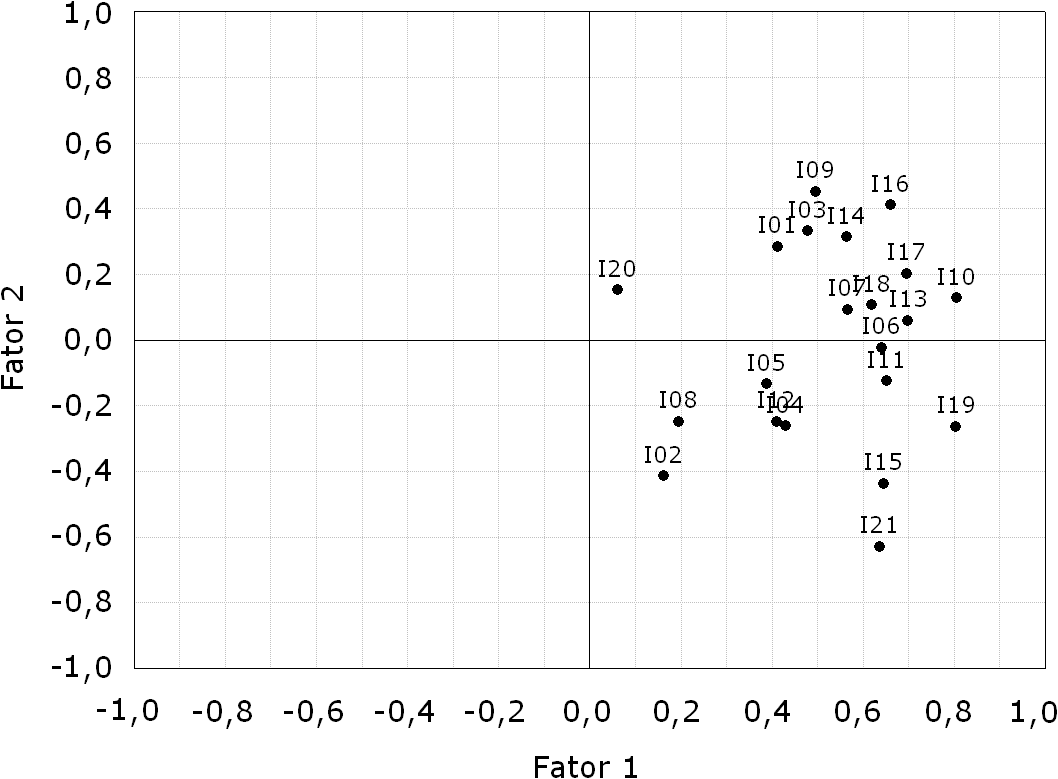 Fonte: Pasqualotti, 2008.Nota: I01 = Colaboração; I02 = Individual; I03 = Realidade vivida; I04 = Variedade; I05 = Necessidades coletivas; I06 = Exercício da cidadania; I07 = Edição de pequenos filmes; I08 = Aprendizagem independente; I09 = Avaliação; I10 = Interação e comunicação; I11 = Edição de textos; I12 = Controle da máquina; I13 = Socialização de experiências; I14 = Jogos de computador; I15 = Comunicação com familiares; I16 = Arranjar amigos; I17 = Conversação em tempo real; I18 = Criação de obras de arte; I19 = Desencadear sentimentos; I20 = Comércio eletrônico; I21 = Sentimentos de valorização.Os resultados apresentados na Figura 2 indicam que [...]. A Figura 3 apresenta o esquema de significação da participação nas oficinas de informática das pessoas idosas vinculadas aos grupos de convivência.Pessoa idosas vinculadas aos grupos de convivência avaliando sua participação em oficinas de informática. Passo Fundo, 2008.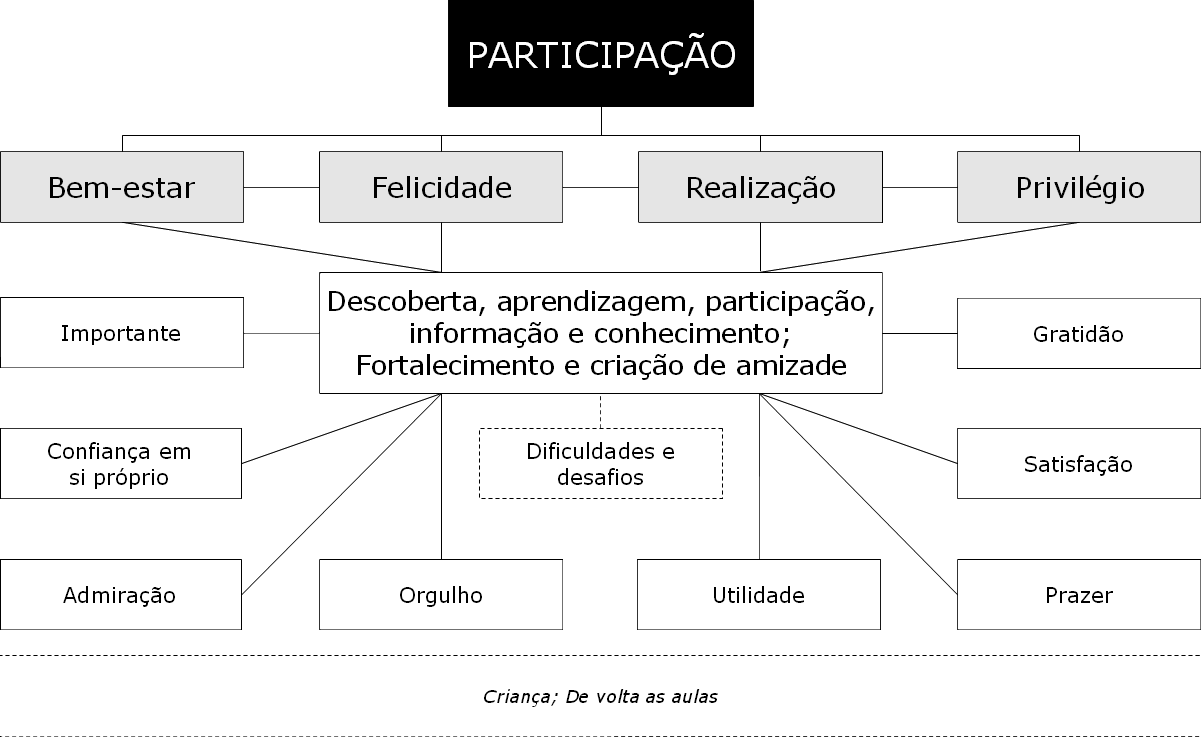 Fonte: Pasqualotti, 2008.Os elementos apresentados na Figura 3 indicam que [...].Equações e fórmulasEquações e fórmulas devem ser inseridas em uma nova linha, centralizadas e numeradas consecutivamente para fins de referência, como pode ser observado na Equação 1.As equações devem ser referenciadas conforme linha anterior, citando o número da equação ou da fórmula entre parênteses.PROJETO OU DISSERTAÇÃO/TESEA elaboração de um projeto do PPGEH contempla elementos textuais fixos e obrigatórios. Projeto PPGEHOs títulos dos capítulos e da seção primária devem obedecer a seguinte estrutura:1 AUTORES1.1 Mestrando(a)1.2 Orientador(a)1.3 Coorientador(a)2 PROBLEMA DE PESQUISA3 JUSTIFICATIVA4 HIPÓTESES5 OBJETIVOS5.1 Objetivo geral5.2 Objetivos específicos6 REVISÃO DE LITERATURA7 MATERIAIS E MÉTODOS8 CRONOGRAMA DE ATIVIDADES9 ORÇAMENTO FINANCEIROREFERÊNCIASAPÊNDICES (opcional)ANEXOS (opcional)A seguir apresenta-se uma breve explicação de cada um dos capítulos e das seções primárias que compõe os projetos do PPGEH.1 AUTORES1.1 Mestrando(a)/Doutorando(a)Indique o nome do(a) mestrando(a)/doutorando(a). Descrever formação, titulação e vínculo institucional. Caso o(a) mestrando(a)/doutorando(a) possua bolsa para a realização dos estudos, indicar o nome da agência de fomento.1.2 Orientador(a)Indique o nome do(a) orientador(a). Utilizar o prefixo Prof.(a) Dr.(a) antes do nome. Descrever formação, titulação e vínculo institucional.1.3 Coorientador(a)Indique o nome do(a) coorientador(a). Utilizar o prefixo Prof.(a) Dr.(a) antes do nome. Descrever formação, titulação e vínculo institucional. A formação do(a) mestrando(a)/doutorando(a), orientador(a) e coorientador(a) deve ser interdisciplinar.2 PROBLEMA DE PESQUISADescreve-se o tema do projeto de pesquisa em forma de problema, ou seja, deve-se deixar claro quais os problemas, as dúvidas, as questões que se pretende investigar e solucionar ao longo da pesquisa. A escolha do tema deve levar em conta possibilidades, aptidões e tendências de quem irá desenvolver a pesquisa. O problema deve esclarecer a dificuldade específica presente em determinada situação da realidade. Após uma descrição sucinta da situação-problema, formula-se a questão de pesquisa, ou seja, o enunciado do problema de forma interrogativa, clara, precisa, objetiva e passível de solução. Devem ser indicados os antecedentes da pesquisa, ou seja, os principais resultados de pesquisas anteriores sobre o problema investigado. Usar respostas de uma ou duas palavras para formular a pergunta de pesquisa:Qual é o tema?Qual é contexto da pesquisa?O que se deseja alcançar?Qual é a natureza da pergunta?Quem | O que | Onde | Quando | Por que | ComoQuais relacionamentos em potencial quer explorar?Se houver mais de uma pergunta, decidir a questão principal com base em interesses, aspectos práticos e conselhos. Estreitar e esclarecer até que a pergunta seja a mais concisa e bem articulada possível.3 JUSTIFICATIVADe início, explicitam-se os motivos que justificam a pesquisa. Deve conter finalidade, descrição geral do assunto (breve histórico), motivações, relevância social (econômica, quando for o caso), cultural e científica. A justificativa será a parte em que o pesquisador irá demonstrar a relevância da sua proposta de investigação. A justificativa de um projeto está na contribuição que poderá fazer para um melhor conhecimento sobre um tema qualquer a que refira a pesquisa. A relevância é dada pela possibilidade de contribuição ao tema. Portanto, para redigir a justificativa, o pesquisador deverá ter lido a bibliografia que, de acordo com seus interesses de estudo, foi classificada como principal sobre o seu tema. Deverá apresentar aqui qual é o principal debate travado nesta área e como percebe que sua investigação poderá contribuir para o esclarecimento das questões colocadas. Normalmente, nesta parte o pesquisador apresenta as lacunas que existem nos estudos até então realizados e sua contribuição será preencher uma ou mais destas lacunas. Ou então, sua contribuição será demonstrar, de forma crítica, que aquilo que se entendia até então como certo em uma dada argumentação, é uma interpretação incongruente com a realidade atual.4 HIPÓTESESHipótese é a proposição que se admite, independentemente do fato de ser verdadeira ou falsa, como um princípio a partir do qual se pode deduzir um determinado conjunto de consequências; é uma suposição, conjectura. Possibilidade ou chance de (alguma coisa que independe de intenção humana ou causa observável) acontecer. Proposição antecipada provisoriamente como explicação de fatos, fenômenos naturais, e que deve ser ulteriormente verificada pela dedução ou pela experiência. É aquilo que se toma como dados de um problema (ou como enunciações) e a partir do qual se parte para demonstrar um teorema. Para a proposição de uma hipótese listam-se as várias decisões possíveis e determina-se se elas dependem dos resultados da pesquisa. A hipótese deve ser conceitualmente exata, explicada por definições manuais e operacionais. Sua escrita deve ser na forma de sentença declarativa. Deve ser específica e com referências empíricas. Deve estar vinculada ao método e técnica utilizada na pesquisa. Deve estabelecer relação entre duas ou mais variáveis. Deve ser simples e concisa. A hipótese não deve entrar em contradição com o seu enunciado. Em sua formulação evite termos subjetivos, como por exemplo, bom, ruim, muito, pouco. Seja o mais exato possível.5 OBJETIVOS DA PESQUISA5.1 Objetivo geralDefine o que se pretende alcançar com a realização de trabalho. Deve ser iniciado com verbos abrangentes e sempre conjugados no infinitivo (estudar, avaliar, analisar, conhecer). Recomendam-se que o objetivo geral contemple: o quê, onde e quem.5.2 Objetivos específicosApresentam os aspectos metodológicos que contribuirão para que o objetivo geral seja alcançado.6 REVISÃO DA LITERATURAA revisão da literatura é a parte do texto que contém a exposição ordenada e pormenorizada do assunto, do estado da arte. Contempla também a fundamentação teórica, a metodologia, os resultados e as respectivas discussões, relacionando-os aos trabalhos analisados na revisão de literatura. Esse capítulo pode ser dividido em seções e subseções, que variam em função da abordagem do tema e do método adotado para o desenvolvimento da pesquisa. A revisão da literatura é um componente obrigatório.7 MATERIAIS E MÉTODOSOs materiais e métodos apresentam uma descrição dos métodos, materiais e equipamentos utilizados para o desenvolvimento da pesquisa. Deve-se descrever de um modo que permite a repetição dos ensaios por outros pesquisadores. A estrutura dependerá do delineamento do estudo. Diversos aspectos devem ser contemplados tais como:caracterização do objeto de estudo;descrição do delineamento geral do estudo;definição do universo da pesquisa, a descrição da amostra e do processo de amostragem;forma e estratégia utilizada para a coleta dos dados e informações e descrição das variáveis;técnicas ou os métodos empregados para as análises;aspectos e procedimentos éticos utilizados.As técnicas e equipamentos novos devem ser descritos em detalhes; caso contrário, é o suficiente a citação em referência correspondente. Os materiais e métodos é um componente obrigatório. A seguir apresenta-se a sua estrutura para uma lista de tipos de estudos.PESQUISA DOCUMENTALIdentificação das fontesLocalização das fontes e obtenção do materialAnálise e interpretação dos dadosRedação do relatórioPESQUISA OBSERVACIONALOperacionalização dos conceitos e variáveisElaboração do instrumento de coleta de dadosInstrumentos usuaisElaboração do questionárioCondução da entrevistaAplicação do formulárioPré-teste dos instrumentosSeleção da amostraNecessidade da amostragem nos levantamentosTipos de amostragemDeterminação do tamanho da amostraColeta e verificação dos dadosAnálise e interpretação dos dadosPESQUISA EXPERIMENTALOperacionalização das variáveisDefinição do plano experimentalPlano de uma única variávelPlanos fatoriaisDeterminação dos sujeitosDeterminação do ambienteColeta de dadosAnálise e interpretação dos dadosENSAIO CLÍNICO RANDOMIZADO CEGOSeleção dos participantesMedição das variáveis basaisDefinição dos procedimentos do tratamentoRandomizaçãoCegamentoAcompanhamento de aderência ao protocoloMedição do desfechoInterrupção do ensaioAnálise dos resultadosESTUDO DE COORTE PROSPECTIVOS E RETROSPECTIVOSSeleção dos participantesAcompanhamento dos participantesAnálise e interpretaçãoESTUDO CASO-CONTROLESeleção dos participantesVerificação do nível de exposição de cada participanteAnálise e interpretação dos resultadosESTUDO DE CASODefinição da unidade-casoSeleção dos casosDeterminação das técnicas de coleta de dadosElaboração do protocoloColeta de dadosEntrevistasObservaçãoDocumentosAnálise e interpretação dos dadosCodificação dos dadosEstabelecimento de categorias analíticasExibição dos dadosBusca de significadosBusca da credibilidadePESQUISA ETNOGRÁFICASeleção da amostraEntrada em campoColeta de dadosObservaçãoEntrevistaElaboração de notas de campoAnálise dos dadosLeitura do materialBusca de “categorias locais de significados”TriangulaçãoIdentificação de padrõesPESQUISA NARRATIVASeleção dos participantesColeta dos dadosAnálise e interpretação dos dadosPESQUISA FENOMENOLÓGICAEscolha da técnica de coleta de dadosSeleção dos participantesColeta de dadosAnálise dos dadosLeitura da descrição de cada informanteExtração das assertivas significativasFormulação dos significadosOrganização dos significados em conjuntos de temasIntegração dos resultados numa descrição exaustivaElaboração da estrutura essencial do fenômenoValidação da estrutura essencialPESQUISA PARA DESENVOLVER TEORIA FUNDAMENTADASeleção da amostraColeta de dadosAnálise dos dadosCodificação abertaCodificação axialCodificação seletivaConstrução da teoriaPESQUISA-AÇÃOFase exploratóriaFormulação do problemaConstrução de hipótesesRealização do seminárioSeleção da amostraColeta de dadosAnálise e interpretação dos dadosElaboração do plano de açãoDivulgação dos resultadosPESQUISA PARTICIPANTEEtapas da pesquisa participanteMontagem institucional e metodológica da pesquisa participanteEstudo preliminar da região e da população pesquisadasAnálise crítica dos problemasElaboração do plano de açãoPESQUISA DE MÉTODOS MISTOSPlanejamento da implementação dos procedimentos qualitativosDefinição de estratégias para lidar com os resultados qualitativosPlanejamento e implementação dos procedimentos quantitativosInterpretação dos resultados conectados entre os dados quantitativos e informações qualitativasGRUPO FOCALEscolha da técnica de coleta de dados e informações Seleção dos participantesLeitura da descrição de cada informanteLeitura flutuantePré-análise e análise em pré-categoriasFormulação dos significadosOrganização dos significados em conjuntos de temas ou categoriasElaboração de categoriasInferênciasREVISÃO SISTEMÁTICA COM METANÁLISEFormulação da pergunta PICOBusca de fontes de dadosSeleção dos estudosColeta de dados de cada estudo realizadoIdentificando o tipo de variável (contínuas e categóricas)Escolha a medida resumo para cada tipo de variávelModelo de análise (efeito fixo e efeito randômico)Avaliação da heterogeneidade entre os estudosCálculo dos resultados por meio de metanáliseCombinação de sensibilidades e especificidadesCombinação de razões de verossimilhança positiva e negativaEscores de efetividadeCurvas ROC sumarizadasAvaliação do efeito de variação da validade de cada estudoInterpretação dos resultados8	CRONOGRAMAO quadro a seguir descreve as metas e resultados, ações, atividades e período de execução previstos para o desenvolvimento do projeto de pesquisa proposto.9	ORÇAMENTO FINANCEIROO quadro a seguir descreve os custos para a execução do projeto de pesquisa proposto.REFERÊNCIASAs referências devem ser citadas no texto de acordo com a norma ABNT NBR 10520 (2002). Já a apresentação e formatação das referências seguem a norma ABNT NBR 6023 (2018). As referências é um componente obrigatório. O PPGEH adotou o gerenciador de referências Mendeley (https:/desktop-download.mendeley.com) para solução de organização e estilo. O PPGEH possui o seu próprio estilo de referência, adaptado a partir da norma ABNT NBR 6023 (2018).APÊNDICESApêndices são materiais complementares ao texto que só devem ser incluídos quando forem imprescindíveis à compreensão deste. Cada apêndice deverá ser tratado como um novo capítulo da monografia. Apêndices são textos elaborados pelo autor a fim de complementar sua argumentação.ANEXOSAnexos são materiais complementares ao texto que só devem ser incluídos quando forem imprescindíveis à compreensão deste. Cada anexo deverá ser tratado como um novo capítulo da monografia. Anexos são os documentos não elaborados pelo autor, que servem de fundamentação, comprovação ou ilustração.Dissertação/tese PPGEHA elaboração de uma dissertação ou tese do PPGEH contempla dois tipos de formatos: tradicional ou artigo.Dissertação/tese PPGEH em formato tradicionalAs dissertações ou teses em formato tradicional devem obedecer a seguinte estrutura:1 INTRODUÇÃO ou CONSIDERAÇÕES INICIAIS2 REVISÃO DA LITERATURA3 MATERIAIS E MÉTODOS4 RESULTADOS5 DISCUSSÃO6 CONCLUSÕES ou CONSIDERAÇÕES FINAISA seguir apresenta-se uma breve explicação de cada um dos capítulos que compõe dissertações ou teses do PPGEH no formato tradicional.INTRODUÇÃO ou CONSIDERAÇÕES INICIAISA introdução ou considerações iniciais apresenta a problemática e questão de pesquisa, a justificativa, as hipóteses e os objetivos do estudo e sua relação com o referencial teórico. Oferece uma apresentação geral da estrutura da dissertação. A introdução ou considerações iniciais é um componente obrigatório.REVISÃO DA LITERATURAA revisão da literatura é a parte do texto que contém a exposição ordenada e pormenorizada do assunto. Contempla também a fundamentação teórica, a metodologia, os resultados e as respectivas discussões, relacionando-os aos trabalhos analisados na revisão de literatura. Esse capítulo pode ser dividido em seções e subseções, que variam em função da abordagem do tema e do método adotado para o desenvolvimento da pesquisa. A revisão da literatura é um componente obrigatório.MATERIAIS E MÉTODOSOs materiais e métodos apresentam a descrição dos métodos, materiais e equipamentos utilizados para o desenvolvimento da pesquisa. Deve-se descrever de um modo que permite a repetição dos ensaios por outros pesquisadores. Devem constar no capítulo dos materiais e métodos os seguintes aspectos:descrição do delineamento geral do estudo;definição do local da pesquisa, população de estudo, procedimento amostral e tamanho da amostra;forma e estratégia utilizada para a coleta dos dados e informações e descrição das variáveis;técnicas ou os métodos empregados para as análises; e) desfechos primário e secundário;aspectos e procedimentos éticos utilizados.As técnicas, protocolos e equipamentos novos devem ser descritos em detalhes; caso contrário, é o suficiente a citação em referência correspondente. Os materiais e métodos é um componente obrigatório.RESULTADOSApresentação sistemática dos dados obtidos, sem interpretação pessoal. É um breve resumo dos manuscritos. Recomenda-se que os métodos estatísticos pouco usados ou complexos sejam acompanhados de referências. Aconselha-se que somente as observações mais relevantes sejam enfatizadas ou resumidas e que os dados negativos sejam incluídos, se significativos para o resultado da pesquisa. Os resultados é um componente obrigatório.DISCUSSÃOExplicitação que mostra as relações entre os fatos observados, o que significam os resultados obtidos e fornece elementos para a conclusão. Podem-se sugerir novas pesquisas ou indicar problemas a serem solucionados diante da experiência adquirida no desenvolvimento do trabalho. Relacionar as observações com outros estudos relevantes, interpretando as eventuais concordâncias ou discordâncias. A discussão é um componente obrigatório.CONCLUSÕES ou CONSIDERAÇÕES FINAISAbrange os principais achados sobre o trabalho desenvolvido. As conclusões ou considerações finais devem corresponder aos objetivos ou às hipóteses. É a exposição fundamentada nos resultados, na discussão e vinculada aos objetivos propostos. É opcional apresentar os desdobramentos relativos à importância, síntese, projeção, repercussão, encaminhamento e outros. Podem-se incluir recomendações ou sugestões para trabalhos futuros. As conclusões ou considerações finais é um componente obrigatório.Dissertação/tese PPGEH em formato de artigoAs dissertações ou teses no formato de artigo devem obedecer a seguinte estrutura:1 INTRODUÇÃO2 REVISÃO DA LITERATURA3 PRODUÇÃO CIENTÍFICA I4 PRODUÇÃO CIENTÍFICA II5 CONSIDERAÇÕES FINAISA seguir apresenta-se uma breve explicação de cada um dos capítulos que compõe dissertações ou teses do PPGEH no formato de artigo.1 INTRODUÇÃOParte inicial do texto onde devem constar a delimitação do assunto tratado, objetivos da pesquisa e outros elementos necessários para situar o tema do trabalho. Para projeto de pesquisa elaborar o texto conforme norma ABNT NBR 15287 (2011) e para dissertação e tese conforme norma ABNT NBR 14724 (2011). É nesta parte do texto que o autor justifica sua pesquisa e levanta o problema de pesquisa.2 REVISÃO DA LITERATURAA revisão da literatura é a parte do texto que contém a exposição ordenada e pormenorizada do assunto. Contempla também a fundamentação teórica, a metodologia, os resultados e as respectivas discussões, relacionando-os aos trabalhos analisados na revisão de literatura. Esse capítulo pode ser dividido em seções e subseções, que variam em função da abordagem do tema e do método adotado para o desenvolvimento da pesquisa. A revisão da literatura é um componente obrigatório.3 PRODUÇÃO CIENTÍFICA IA produção científica I obrigatoriamente deve ser um artigo que apresente e discuta os principais achados da pesquisa desenvolvida. Deve ser submetido para publicação em uma revista pertencente à lista Qualis Capes. O periódico deve possuir conceito nos estratos superiores na área interdisciplinar.4 PRODUÇÃO CIENTÍFICA II (III, IV, e assim sucessivamente)A produção científica II é opcional. Pode ser um trabalho completo apresentado em um evento, um livro ou um capítulo de livro ou um artigo. Obrigatoriamente devem, também, apresentar e discutir os achados da pesquisa desenvolvida ou da revisão bibliográfica realizada. Entretanto, os resultados discutidos devem ser diferentes daqueles publicados na produção científica I. Caso seja um artigo, deve ser submetido para publicação em uma revista pertencente à lista Qualis Capes. O periódico deve possuir conceito nos estratos superiores na área interdisciplinar.5 CONSIDERAÇÕES FINAISAs considerações finais abrangem uma exposição fundamentada nos resultados e na discussão, e vinculada aos objetivos propostos ou às hipóteses elaboradas. Devem apresentar os desdobramentos relativos à importância, síntese, projeção, repercussão e encaminhamentos. Podem ser incluídas recomendações ou sugestões para trabalhos futuros. As considerações finais é um componente obrigatório.REFERÊNCIASASSOCIAÇÃO BRASILEIRA DE NORMAS TÉCNICAS. ABNT NBR 6028: informação e documentação; resumo; apresentação. Rio de Janeiro: ABNT, 2002.ASSOCIAÇÃO BRASILEIRA DE NORMAS TÉCNICAS. ABNT NBR 6023: informação e documentação; referências; elaboração. Rio de Janeiro: ABNT, 2002.ASSOCIAÇÃO BRASILEIRA DE NORMAS TÉCNICAS. ABNT NBR 6023: Informação e documentação; referências; elaboração. Rio de Janeiro: ABNT, 2018.ASSOCIAÇÃO BRASILEIRA DE NORMAS TÉCNICAS. ABNT NBR 10520: artigo em publicação periódica científica impressa: apresentação. Rio de Janeiro: ABNT, 2002.ASSOCIAÇÃO BRASILEIRA DE NORMAS TÉCNICAS. ABNT NBR 14724: informação e documentação; trabalhos acadêmicos; apresentação. Rio de Janeiro: ABNT, 2011.ASSOCIAÇÃO BRASILEIRA DE NORMAS TÉCNICAS. ABNT NBR 15287: informação e documentação; projeto de pesquisa; apresentação. Rio de Janeiro: ABNT, 2011.BIBLIOTECA REGIONAL DE MEDICINA. BIREME. Centro Latino-Americano e do Caribe de Informação em Ciências da Saúde. Descritores em Ciências da Saúde. 2020. Disponível em: https://decs.bvsalud.org. Acesso em: 12 ago. 2021.CONSELHO NACIONAL DE ESTATÍSTICA. Normas de Apresentação Tabular. Revista Brasileira de Estatística, Rio de Janeiro, v. 24, n. 93/94, p. 42-47, jan./jun. 1963.INSTITUTO BRASILEIRO DE GEOGRAFIA E ESTATÍSTICA - IBGE. Censo Demográfico de 1960. VII Recenseamento Geral do Brasil. Série Regional, v. I, t. XVI, Rio de Janeiro, [s.d.].INSTITUTO BRASILEIRO DE GEOGRAFIA E ESTATÍSTICA - IBGE. Censo Demográfico: Rio Grande do Sul. VIII Recenseamento Geral - 1970. Série Regional, v. I, t. XXI, Rio de Janeiro, [s.d.].INSTITUTO BRASILEIRO DE GEOGRAFIA E ESTATÍSTICA - IBGE. Censo Demográfico: dados gerais, migração, instrução, fecundidade e mortalidade. IX Recenseamento Geral do Brasil - 1980. v. 1, t. 4, n. 22, Rio de Janeiro, 1982.INSTITUTO BRASILEIRO DE GEOGRAFIA E ESTATÍSTICA - IBGE. Censo Demográfico 1991. Banco de Dados Agregados. Sistema IBGE de Recuperação Automática (SIDRA). Disponível em: http://www.sidra.ibge.gov.br/. Acesso em: 12 jun. 2021.INSTITUTO BRASILEIRO DE GEOGRAFIA E ESTATÍSTICA - IBGE. Normas de Apresentação Tabular. 3. ed. Rio de Janeiro: IBGE, 1993.INSTITUTO BRASILEIRO DE GEOGRAFIA E ESTATÍSTICA - IBGE. Censo Demográfico 2000. Banco de Dados Agregados. Sistema IBGE de Recuperação Automática (SIDRA). Disponível em: http://www.sidra.ibge.gov.br. Acesso em: 12 ago. 2021.PASQUALOTTI, Adriano. Comunicação, Tecnologia e Envelhecimento: significação da interação na era da informação. – Porto Alegre, 2008. 198 f. + Anexos + Apêndices. Tese (Doutorado em Informática na Educação) – Universidade Federal do Rio Grande do Sul. Centro Interdisciplinar de Novas Tecnologias na Educação. Programa de Pós-Graduação em Informática na Educação, Porto Alegre, 2008.APÊNDICESInserir o título do Apêndice AInserir conteúdo do Apêndice AInserir o título do Apêndice BInserir conteúdo do Apêndice BANEXOSInserir o título do Anexo AInserir conteúdo do Anexo AInserir o título do Anexo BInserir conteúdo do Anexo B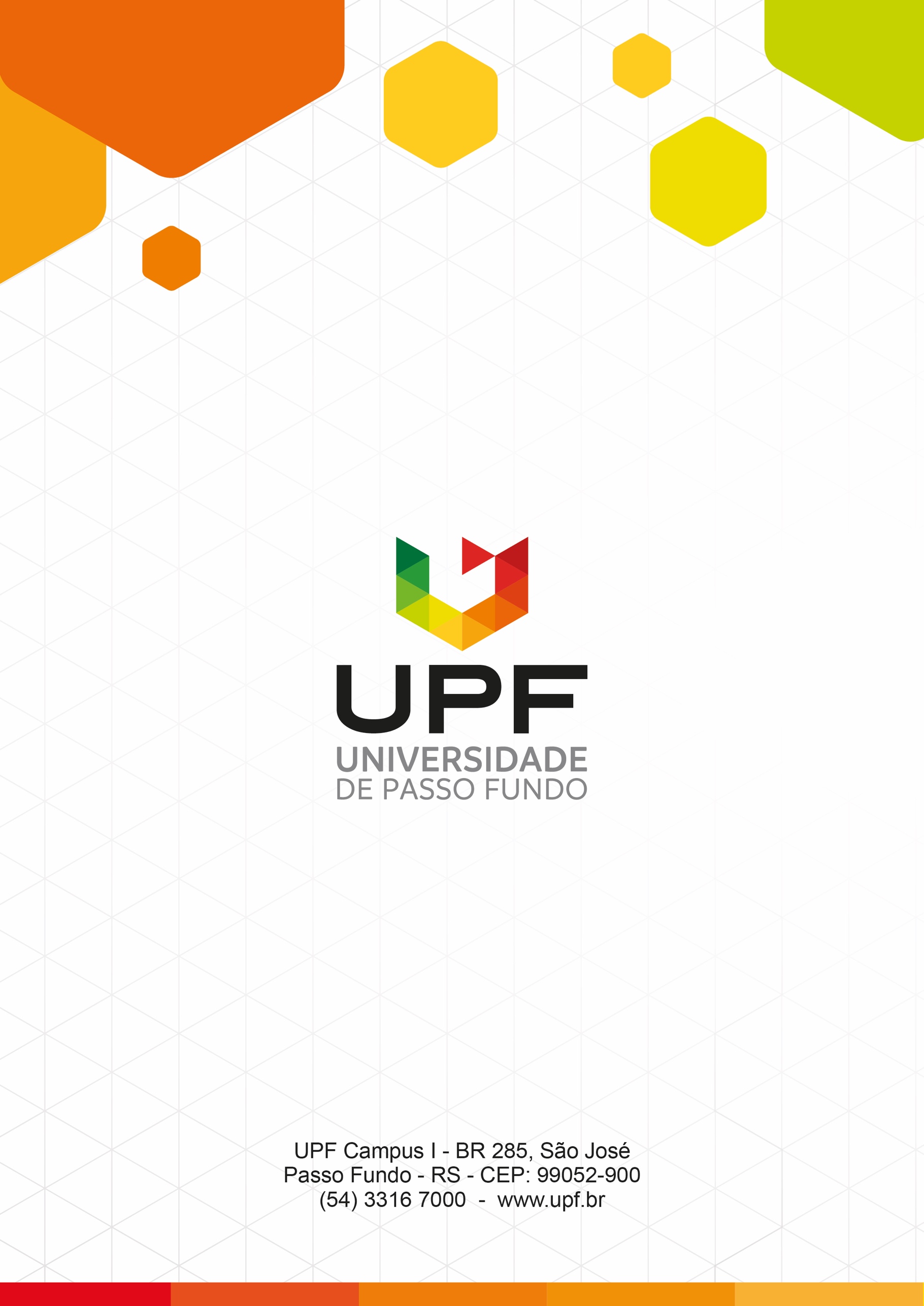 Orientador(a):Digitar o nome do(a) orientador(a)Coorientador(a):Digitar o nome do(a) coorientador(a)Tipos de autorias de documentos. Passo Fundo, 2020.Tipos de autorias de documentos. Passo Fundo, 2020.Tipos de autorias de documentos. Passo Fundo, 2020.Tipo de autoriaFrequência das citações% de citaçõesInstitucional474,0Única48941,8Múltipla63554,2TOTAL1.171100Características sociodemográficas, morbidades, fatores de risco e perfil geral clínico da amostra pesquisada (n = 1.267). Passo Fundo, 2020.Características sociodemográficas, morbidades, fatores de risco e perfil geral clínico da amostra pesquisada (n = 1.267). Passo Fundo, 2020.Características sociodemográficas, morbidades, fatores de risco e perfil geral clínico da amostra pesquisada (n = 1.267). Passo Fundo, 2020.Variáveis/Categoriasn%SexoFeminino70555,6Masculino56244,4Faixa etáriaDe 20 a 39 anos57545,4De 40 a 59 anos47137,2De 60 anos ou mais22117,4Situação conjugalSolteiro, separado ou viúvo43033,9Casado83766,1EscolaridadeFundamental incompleto46536,7Fundamental completo ou mais80263,3DiabetesSim1.19394,2Não745,8Infarto do coraçãoSim1.24197,9Não262,1Derrame cerebralSim1.24498,2Não231,8Faixas de IMCDesnutrido13610,7Normal54543,0Sobrepeso42633,6Obeso16012,6Tipo de tratamentoSem tratamento1.07985,2Alimentação11,9Medicamentos1018,0Atividade física766,0HipertensãoNormotenso79863,0Hipertenso46937,0Matriz de correlação entre as dimensões de percepção sobre tecnologias. Passo Fundo, 2020.Matriz de correlação entre as dimensões de percepção sobre tecnologias. Passo Fundo, 2020.Matriz de correlação entre as dimensões de percepção sobre tecnologias. Passo Fundo, 2020.Matriz de correlação entre as dimensões de percepção sobre tecnologias. Passo Fundo, 2020.DimensõesD1D2D3D11,0000,6110,594D20,6111,0000,730D30,5940,7301,000Indicadores demográficos das pessoas idosas que obtiveram escore maior ou igual a cinco pontos na GDS-15. Passo Fundo, 2008.Indicadores demográficos das pessoas idosas que obtiveram escore maior ou igual a cinco pontos na GDS-15. Passo Fundo, 2008.Indicadores demográficos das pessoas idosas que obtiveram escore maior ou igual a cinco pontos na GDS-15. Passo Fundo, 2008.Indicadores demográficos das pessoas idosas que obtiveram escore maior ou igual a cinco pontos na GDS-15. Passo Fundo, 2008.Indicadores demográficos das pessoas idosas que obtiveram escore maior ou igual a cinco pontos na GDS-15. Passo Fundo, 2008.IndicadoresAtributosn (%O)N (%O)pSexoFeminino46 (82,1)611 423 (57,4)< 0,001SexoMasculino10 (17,9)454 061 (42,6)< 0,001EscolaridadeMenos de 4 anos14 (25,0)217 370 (20,4)0,254Escolaridade4 anos ou mais42 (75,0)848 114 (79,6)0,254Análise dos componentes principais. Passo Fundo, 2020.Análise dos componentes principais. Passo Fundo, 2020.Análise dos componentes principais. Passo Fundo, 2020.Análise dos componentes principais. Passo Fundo, 2020.Análise dos componentes principais. Passo Fundo, 2020.OrdemAV%VAVa%Va16,631,306,631,321,808,708,440,031,708,310,248,341,607,511,755,851,306,013,061,861,205,814,267,771,105,415,373,0Estatísticas da pontuação na GDS-15 e do escore no MMSE. Passo Fundo, 2008.Estatísticas da pontuação na GDS-15 e do escore no MMSE. Passo Fundo, 2008.Estatísticas da pontuação na GDS-15 e do escore no MMSE. Passo Fundo, 2008.Estatísticas da pontuação na GDS-15 e do escore no MMSE. Passo Fundo, 2008.Estatísticas da pontuação na GDS-15 e do escore no MMSE. Passo Fundo, 2008.Estatísticas da pontuação na GDS-15 e do escore no MMSE. Passo Fundo, 2008.Estatísticas da pontuação na GDS-15 e do escore no MMSE. Passo Fundo, 2008.Estatísticas da pontuação na GDS-15 e do escore no MMSE. Passo Fundo, 2008.Estatísticas da pontuação na GDS-15 e do escore no MMSE. Passo Fundo, 2008.Estatísticas da pontuação na GDS-15 e do escore no MMSE. Passo Fundo, 2008.IndicadoresAtributosnMDPEPIC 95%IC 95%MINMAXIndicadoresAtributosnMDPEPLILSMINMAXGDS-15GDS-15GDS-15GDS-15GDS-15GDS-15GDS-15GDS-15GDS-15GDS-15Déficit cognitivoSim249,12,60,58,010,2513Não329,22,30,48,410,0514EscolaridadeMenos de 4 anos149,62,00,58,410,75134 anos ou mais429,02,50,48,29,8514MMSEMMSEMMSEMMSEMMSEMMSEMMSEMMSEMMSEMMSEEscolaridadeMenos de 4 anos1416,54,11,114,218,88214 anos ou mais4223,93,80,622,725,11030Relação das dimensões de qualidade de vida do KDQOL-SF por tipo de diálise. Passo Fundo, 2020.Relação das dimensões de qualidade de vida do KDQOL-SF por tipo de diálise. Passo Fundo, 2020.Relação das dimensões de qualidade de vida do KDQOL-SF por tipo de diálise. Passo Fundo, 2020.Relação das dimensões de qualidade de vida do KDQOL-SF por tipo de diálise. Passo Fundo, 2020.Relação das dimensões de qualidade de vida do KDQOL-SF por tipo de diálise. Passo Fundo, 2020.Relação das dimensões de qualidade de vida do KDQOL-SF por tipo de diálise. Passo Fundo, 2020.Relação das dimensões de qualidade de vida do KDQOL-SF por tipo de diálise. Passo Fundo, 2020.Categorias
KDQOL-SFTipo de
diálisenEstatísticas de grupoEstatísticas de grupoEstatísticas de grupopCategorias
KDQOL-SFTipo de
diálisenMDPEPMpSintomas‎/problemasHD16476,216,21,30,934Sintomas‎/problemasDP1575,812,93,30,934Efeito da doença renalHD16457,420,31,60,860Efeito da doença renalDP1558,318,44,80,860Carga da doença renalHD16447,131,92,50,998Carga da doença renalDP1547,133,88,70,998TrabalhoHD16420,733,22,60,406TrabalhoDP1513,329,77,70,406Função cognitivaHD16466,619,41,50,040Função cognitivaDP1577,316,54,30,040Saúde globalHD16467,021,91,70,167Saúde globalDP1558,724,26,20,167Satisfação do pacienteHD16459,910,40,80,731Satisfação do pacienteDP1558,910,72,80,731Saúde geralHD16453,126,22,00,991Saúde geralDP1553,029,17,50,991Bem-estar emocionalHD16464,519,41,50,173Bem-estar emocionalDP1571,512,53,20,173Papel emocionalHD16445,341,13,20,264Papel emocionalDP1557,842,711,00,264Função socialHD16471,324,31,90,761Função socialDP1573,323,66,10,761Energia/fadigaHD16455,918,71,50,290Energia/fadigaDP1550,712,13,10,290SF12 - componentes físicosHD16438,68,90,70,491SF12 - componentes físicosDP1537,08,22,10,491SF12 - componentes mentaisHD16446,29,90,80,364SF12 - componentes mentaisDP1548,610,42,70,364População de pessoas com 60 Anos ou mais residente no Rio Grande do Sul entre 1960 e 2000 por sexo e grupo de idade. Passo Fundo, 2020.População de pessoas com 60 Anos ou mais residente no Rio Grande do Sul entre 1960 e 2000 por sexo e grupo de idade. Passo Fundo, 2020.População de pessoas com 60 Anos ou mais residente no Rio Grande do Sul entre 1960 e 2000 por sexo e grupo de idade. Passo Fundo, 2020.População de pessoas com 60 Anos ou mais residente no Rio Grande do Sul entre 1960 e 2000 por sexo e grupo de idade. Passo Fundo, 2020.População de pessoas com 60 Anos ou mais residente no Rio Grande do Sul entre 1960 e 2000 por sexo e grupo de idade. Passo Fundo, 2020.População de pessoas com 60 Anos ou mais residente no Rio Grande do Sul entre 1960 e 2000 por sexo e grupo de idade. Passo Fundo, 2020.População de pessoas com 60 Anos ou mais residente no Rio Grande do Sul entre 1960 e 2000 por sexo e grupo de idade. Passo Fundo, 2020.População de pessoas com 60 Anos ou mais residente no Rio Grande do Sul entre 1960 e 2000 por sexo e grupo de idade. Passo Fundo, 2020.População de pessoas com 60 Anos ou mais residente no Rio Grande do Sul entre 1960 e 2000 por sexo e grupo de idade. Passo Fundo, 2020.População de pessoas com 60 Anos ou mais residente no Rio Grande do Sul entre 1960 e 2000 por sexo e grupo de idade. Passo Fundo, 2020.População de pessoas com 60 Anos ou mais residente no Rio Grande do Sul entre 1960 e 2000 por sexo e grupo de idade. Passo Fundo, 2020.População de pessoas com 60 Anos ou mais residente no Rio Grande do Sul entre 1960 e 2000 por sexo e grupo de idade. Passo Fundo, 2020.População de pessoas com 60 Anos ou mais residente no Rio Grande do Sul entre 1960 e 2000 por sexo e grupo de idade. Passo Fundo, 2020.População de pessoas com 60 Anos ou mais residente no Rio Grande do Sul entre 1960 e 2000 por sexo e grupo de idade. Passo Fundo, 2020.População de pessoas com 60 Anos ou mais residente no Rio Grande do Sul entre 1960 e 2000 por sexo e grupo de idade. Passo Fundo, 2020.População de pessoas com 60 Anos ou mais residente no Rio Grande do Sul entre 1960 e 2000 por sexo e grupo de idade. Passo Fundo, 2020.AnosSexoResidenteResidenteGrupo de idadeGrupo de idadeGrupo de idadeGrupo de idadeGrupo de idadeGrupo de idadeGrupo de idadeGrupo de idadeTotalTotalAnosSexon%60 a 64%65 a 69%70 a 74%75 ou mais%n%1960Homens2 691 39149,990 7261,7--43 0610,8--133 7872,5Mulheres2 697 26850,191 2221,7--51 8121,0--143 0342,7Total5 388 659100,0181 9483,4--94 8731,8--276 8215,11970Homens3 282 14749,666 8631,048 2670,759 9800,9--175 1102,6Mulheres3 335 80550,470 3181,153 8200,878 5081,2--202 6463,1Total6 617 952100,0137 1812,1102 0871,5138 4882,1--377 7565,71980Homens3 850 74649,591 7341,270 2660,987 6461,1--249 6463,2Mulheres3 923 09150,5103 3561,382 6171,1121 3251,6--307 2984,0Total7 773 837100,0195 0902,5152 8832,0208 9712,7--556 9447,21991Homens4 496 04649,2128 2151,494 0211,063 0030,767 1150,7352 3543,9Mulheres4 642 40750,8152 3661,7114 5631,385 0780,9107 9681,2459 9755,0Total9 138 453100,0280 5813,1208 5842,3148 0811,6175 0831,9812 3298,92000Homens4 994 73449,0154 1611,5118 3921,286 8360,994 3530,9453 7424,5Mulheres5 193 10851,0179 3911,8150 1571,5118 6491,2163 1771,6611 3746,0Total10 187 842100,0333 5523,3268 5492,6205 4852,0257 5302,51 065 11610,5VariávelDefiniçãoProjeto de pesquisaDescrição de um estudo a ser realizado que busca respostas para problemas que necessitam de solução a curto ou a longo prazo.DissertaçãoDocumento que apresenta o resultado de um trabalho experimental ou exposição de um estudo científico retrospectivo, de tema único e bem delimitado em sua extensão, com o objetivo de reunir, analisar e interpretar informações.TeseDocumento que apresenta o resultado de um trabalho experimental ou exposição de um estudo científico de tema único e bem delimitado. Deve ser elaborado com base em investigação original, constituindo-se em real contribuição para a especialidade em questão.(1)Descrição do cronogramaDescrição do cronogramaDescrição do cronogramaIdentificação das etapasInício
(mm/aaaa)Término
(mm/aaaa)Descrição do orçamento financeiroDescrição do orçamento financeiroDescrição do orçamento financeiroIdentificação do componenteTipoValor em
Reais (R$)TOTALTOTAL